Cover Supervisor / Student TutorRequired ASAPDear Sir / Madam,Thank you for your interest in our Cover Supervisor / Student Tutor job vacancy. I do hope that the information within this pack is sufficient. The Market Bosworth School is very proud of its students and staff. We have excellent academic standards and work hard to create a safe and enjoyable learning environment for all. We have been rated as an “Outstanding” school by Ofsted 3 times in 2009, 2012 and most recently in 2018. In 2019, we were named as the best state-funded school in Leicestershire by the “Real Schools Guide”This is an exciting time for The Market Bosworth School, as we build on our now established GCSE achievements of the last 4 years. Last year, 88% of students achieved 9 to 4 passes in both English and Maths and the school achieved an overall progress score of 0.80. Provisional results for 2019 indicate similar outstanding success.This is a crucial role for the school, it offers the successful candidate the perfect opportunity to become involved in the learning and success of young people. The ability to work as a team and learn new skills is more important than specific previous experience. A strong interest or academic background in either Maths, English or Science would be an advantage.We are ideally placed for commuting from a wide area, being situated about twenty minutes from Leicester in the rural and picturesque village of Market Bosworth. Whilst the majority of our staff live within Leicestershire, we have a number who commute daily from Warwickshire, Derbyshire, and Staffordshire. We welcome and encourage visitors to school. Please feel free to contact Katie Constable on 01455 290251 for an informal tour, or more information should you wish. The closing date for applications is Wednesday 13th November (9am). Interviews will take place on Monday 18th November.    Applications are encouraged via email where possible. Please include a covering letter, application form and completed equal opportunities form. Thank you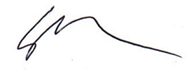 Stuart WilsonPrincipalThank you for your application; I do appreciate the time and effort taken.Pack Contents:Job advertBackground to roleSchool OverviewJob description / Personal SpecificationApplication Details and Interview dateJob advert:Cover Supervisor / Student TutorThe Market Bosworth School is seeking to appoint an outstanding member of staff to join our team. The Cover Supervisor / Student Tutor post offers the successful candidate the perfect opportunity to become involved in the learning of young people. It is ideally suited to candidates who are considering teaching as a future career. The ability to work as a team and learn new skills is more important than previous experience, but a strong interest or academic background in either in Maths, English or Science would be an advantage.The Market Bosworth School is very proud of its students and staff. We have excellent academic standards and work hard to create a safe and enjoyable learning environment for all. We have been rated as an “Outstanding” school by Ofsted 3 times in 2009, 2012 and most recently in 2018. In 2019, we were named as the best state-funded school in Leicestershire by the “Real Schools Guide”For further details, including pay and hours, please visit www.tmbs.leics.sch.uk The Market Bosworth School is committed to safeguarding and promoting the welfare of children. Applicants must be willing to undergo appropriate child protection screening, including checks with past employers and the Criminal Records Bureau.Closing date: Wednesday 13th November (9am)Interviews to take place: Monday 18th NovemberContact: Stuart Wilson, Principal, The Market Bosworth School, Station Road, Market Bosworth, Leicestershire. CV13 0JT, Telephone No. 01455 290251“Pupils are polite, well-mannered and respectful. Low-level disruption in lessons is extremely rare. Pupils’ behaviour around school is exemplary.” - Ofsted 2018Background to role:We are seeking to employ an outstanding Cover Supervisor / Student Tutor to be part of our fantastic support staff team.The successful candidate will work alongside our cover team which currently comprises of 5 staff.The post will involve working throughout the school in a range of subjects. It will normally include:Covering lessons short term while the teacher is absentThe planned teaching of small groups of students (normally less than 10)Supporting a class teacher during teaching and learning activitiesCovering lessons during planned longer term absences (ie maternity leave)Helping organise and supporting activities beyond the classroom (Clubs, Sporting Fixtures, Residential and Day Trips)Depending on the background and experience of the successful candidate, there is also the possibility of undertaking a small timetable commitment in an appropriate subject. The Cover Supervisor team is crucial to the success of the school. On a daily basis they provide students with a knowledgeable and consistent member of staff when the usual class teacher is unavailable. The role is often very rewarding, working closely with a wide range of staff and departments to deliver a range of activities. The cover team work closely together and often discusses areas of the job and share strategies and good practice. When not covering lessons or timetabled as a tutor, the post holder will be required to support school activities in other ways, this will include administration support, general department support and general classroom support. 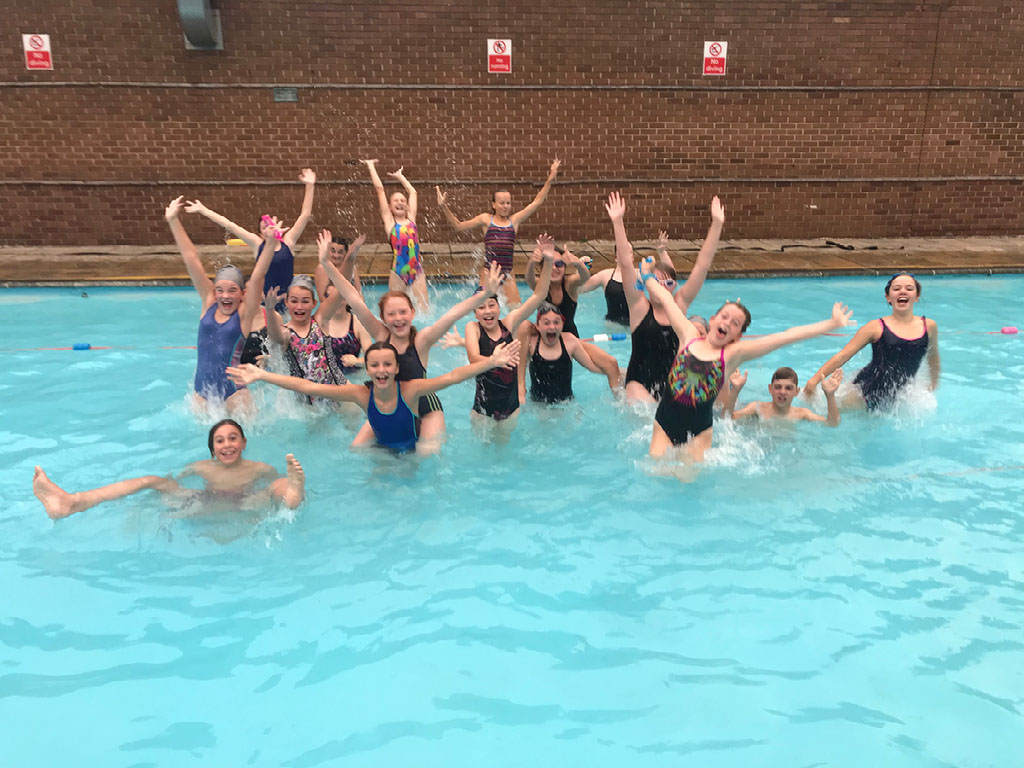 Whilst it is not always possible, the team work as flexibly as possible to ensure that their individual subject strengths are matched to particular lessons and departments.In the past, the experience gained in this role has provided post holders with the ideal platform to begin a full teaching career. As an outstanding school we will always aim to support career pathway progression and have supported staff whilst they achieve their Qualified Teacher Status (QTS)“This is an outstanding academy. Students flourish in an environment that fosters their academic progress and their wider social development.” - Ofsted 2012 School Overview The Market Bosworth School is a wonderful place for students to learn and an inspirational school to work within. Our most recent Outstanding report was in March 2018, during an unexpected monitoring inspection where it was confirmed that “You have maintained an outstanding quality of education in all aspects of the School”Academic GCSE achievement and progress has consistently been within the top 10% of all schools since we first converted from a 11-14 school to an 11-16 school in 2014. Our most recent results place us well within the top 5% of all schools nationally on all key government measures. Whilst our academic results have always been exceptional, it is our commitment to the wider curriculum and personal development that we are most proud of. Currently, we have 830 students and approximately 105 staff. Our rural and pleasant village setting belies our mixed comprehensive intake. Only a very small proportion (59) of our students live in Market Bosworth, reflecting the older age demographic of the village itself. Other students travel up to 10 miles from a wide and diverse geographical area, including around 100 from Leicester City. In September 2019, we welcomed students from 29 different Primary Schools, with just 7 being our official “catchment” feeders.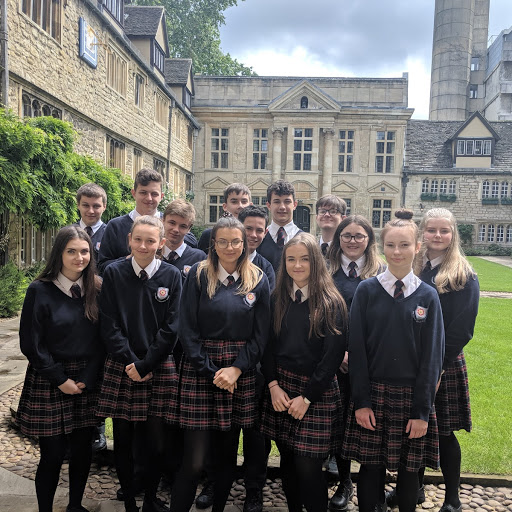 Deprivation factors that influence our students are mixed due to that wide geographical intake, but many face issues that would not be expected given our school’s location. For example, nearly a quarter of our students live in the worst national category (out of 10) for the “housing and services” deprivation measure. This is 6 times the Leicestershire average. The villages that feed into the school range from larger villages such as Newbold Verdon, Ibstock and Desford, to smaller communities such as Witherley and Sheepy Magna. “Teachers have excellent subject knowledge and use this to plan activities which inspire and motivate pupils. As one pupil commented, ‘We just enjoy feeding off our teacher’s energy.” - Ofsted 2018Our Mission“Educating with care to encourage success for all.”Our VisionThe Market Bosworth School is committed to providing the skills and knowledge that will allow learning to be part of a lifelong process, ensuring our students grow into ambitious young adults who are excited about the world around them.We are committed to raising standards for all our students, promoting the highest possible achievements, regardless of background or ability.We strive to educate with care to enable all students to realise their full potential, both academically and socially. We aim to work with students, staff, parents and the community to provide a safe and happy learning environment.We set Strategic Aims each year that support our Mission and Vision. They form the basis of our annual School Improvement Plan and Self Evaluation where necessary. 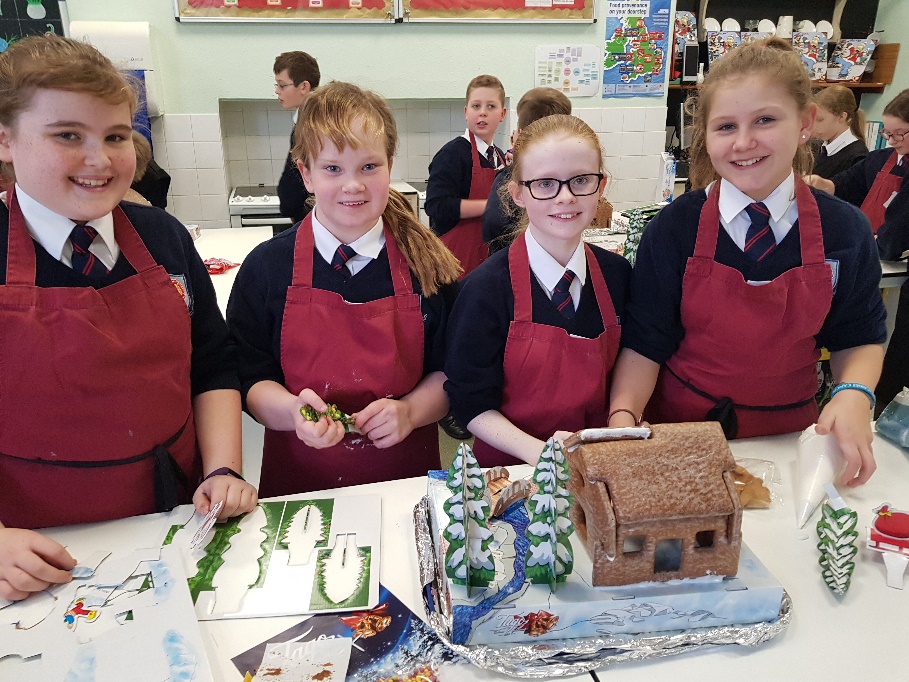 We place great emphasis upon developing the whole person through the breadth, balance, and range of our curricular and extra-curricular experiences. Extra-curricular activities include residential trips to Le Touquet, Normandy, Sicily and Bormio (Skiing). Curriculum enrichment has included debating competitions, sports festivals, Vocational Visits and theatre visits, alongside day trips to The Skills Show, Oxford University and The Big Bang Science Fair.“The curriculum provides ample opportunities for pupils to develop their understanding of fundamental British values. They understand diversity and recognise that others may hold values that differ from their own. Pupils are provided with opportunities to develop leadership skills, for example as peer mentors. Pupils enjoy and appreciate these roles. The curriculum ensures that pupils understand how to keep themselves safe in a variety of situations.” Ofsted 2018Job descriptionThis post is subject to a check being carried out at an Enhanced level by the Criminal RecordsBureau regarding any previous criminal record.The job description sets out duties of the post when it is drawn up.  Such duties may vary from time to time without changing the general character of the duties or the level of responsibility entailed.  It is vital to the ethos of the school that the post holder is flexible in taking on additional tasks, willing to offer help, and treats co-operation and support for colleagues as a top priority.Personnel SpecificationApplication details and Interview dates:Closing date: Wednesday 13th November (9am)   Interviews to take place: Monday 18th November 2019 Please complete an application form and send this, together with a covering letter to:Stuart Wilson, Principal,The Market Bosworth School,
Station Road,
Market Bosworth,
Leicestershire.
CV13 0JTApplications are preferred via email to office@tmbs.leics.sch.ukIf posting via royal mail please ensure you add sufficient postage for your application.For further information, please contact Katie Constable, PA to Principal, on 01455 290251 Job Title:Cover Supervisor / Student Tutor Pay:Pay grade 8. The exact hours will be confirmed with the successful applicant. Generally, they would be: 36 hours per week (term time) + 1 week for teacher training days. Provisional hours will be 8.15am to 4.15pm – Monday to Friday. Approximate pay based on these hours / grade would be £18,391-£20,305.Responsible To:Vice Principal, Cover ManagerResponsible For:Supporting the learning of students throughout the school.Key Relationships/Liaison with:Vice Principal, Teachers, Other classroom support staff, Leadership team.Occupational Standards:Where appropriate, the applicant should be willing to seek appropriate standards e.g. Vocational accreditation / HLTA Standards, QTS or Equivalent.Job Purpose:Job Purpose:To support the school in the following ways:Cover Support. Provide supervision of classes across the school in the event of the absence (planned or unplanned) of the teacher, ensuring that students are engaged in pre-set work, managing student behaviour and ensuring a safe environment. Tutor Support. Plan, deliver and evaluate lessons for an identified subject to small groups or individual students. Teaching Support. Work under the direction and supervision of a teacher/head of department to contribute to the planning, delivery and evaluation of learning activities for whole classes, groups and individual students.  Specified work may be delivered to whole classes, without the presence of a teacher, on an ongoing basis as part of routine timetabling (e.g. PPA provision/ maternity leave) and/or on a more ad hoc basisAdmin Support. Undertake a range of administrative and support tasks across the school as directed by the Line Manager. This may include preparation of materials, creating displays, general administration tasks and parent / teacher liaison.MAIN DUTIES AND RESPONSIBILITIES:MAIN DUTIES AND RESPONSIBILITIES:MAIN DUTIES AND RESPONSIBILITIES:1.  In the absence of a teacher, to be solely responsible for a class of students, ensuring they are engaged in a learning activity that has been set by a teacher.In the absence of a teacher, to be solely responsible for a class of students, ensuring they are engaged in a learning activity that has been set by a teacher.2.Deliver tuition to small groups of KS3 or KS4 students within a pre agreed timetable. Deliver tuition to small groups of KS3 or KS4 students within a pre agreed timetable. 3.To help prepare, monitor and maintain a safe and secure learning environment. To assist in the creation and maintenance of curriculum resources, and creation of visual displays in order to ensure a relevant physical learning environment.To help prepare, monitor and maintain a safe and secure learning environment. To assist in the creation and maintenance of curriculum resources, and creation of visual displays in order to ensure a relevant physical learning environment.4.To contribute to the preparation of a range of resources. To support the staff in their role of delivering high quality teaching and learning to all students.To contribute to the preparation of a range of resources. To support the staff in their role of delivering high quality teaching and learning to all students.5.To liaise with teachers / other relevant staff with regard to work set for a class, and ensure you are suitably equipped and informed to be able to effectively supervise the assigned lesson.To liaise with teachers / other relevant staff with regard to work set for a class, and ensure you are suitably equipped and informed to be able to effectively supervise the assigned lesson.6.To feedback to the class teacher on student engagement in the set work and also on any issues that may have arisen during lessons.To feedback to the class teacher on student engagement in the set work and also on any issues that may have arisen during lessons.7.Having regard for equality of opportunity, to provide care and encouragement to all students, planning for and supporting their participation in activities and liaising, if required, with parents / carers / other professionals as appropriate.Having regard for equality of opportunity, to provide care and encouragement to all students, planning for and supporting their participation in activities and liaising, if required, with parents / carers / other professionals as appropriate.8.To contribute to the development and review of relevant policies (e.g. Behaviour Management, etc).To contribute to the development and review of relevant policies (e.g. Behaviour Management, etc).9.To organise and manage learning activities in ways which keep learners safe.To organise and manage learning activities in ways which keep learners safe.10.To undertake student registration of a class, as required.To undertake student registration of a class, as required.11.To promote positive behaviour and relationships, using effective strategies in a timely manner, in accordance with school policy. To promote positive behaviour and relationships, using effective strategies in a timely manner, in accordance with school policy. 12.To develop positive relationships with colleagues, providing consistent and effective support and working constructively as a member of the school staff team. To develop positive relationships with colleagues, providing consistent and effective support and working constructively as a member of the school staff team. 13.To assist with the organisation of cover for absent colleagues (teachers or support staff), for both planned and unplanned absences.To assist with the organisation of cover for absent colleagues (teachers or support staff), for both planned and unplanned absences.14.To promote after school clubs and activities.To promote after school clubs and activities.15.To effectively manage instances of poor behaviour and any other immediate issues or emergencies that arise in accordance with school policy.To effectively manage instances of poor behaviour and any other immediate issues or emergencies that arise in accordance with school policy.16.To support students to engage with the work provided, including providing support where necessary with literacy, numeracy and organisational skills.To support students to engage with the work provided, including providing support where necessary with literacy, numeracy and organisational skills.17.When not required to undertake any responsibility falling within the above, the postholder may be directed to provide additional support in the school, in accordance with the duties of other similarly or lower graded jobs for which they are suitably skilled/ qualified.When not required to undertake any responsibility falling within the above, the postholder may be directed to provide additional support in the school, in accordance with the duties of other similarly or lower graded jobs for which they are suitably skilled/ qualified.EssentialDesirableHow assessedQualificationsGood academic qualifications in Maths/numeracy and English/literacyCoaching / Instructing /Teaching or other suitable/relevant qualifications
Knowledge / experience of a subject that could support a Vocational Qualification. (Eg Business, Sport, Finance or IT) Knowledge / experience of a subject that could support an academic Qualification. (Eg Maths, Science, English, Geography) App/DocApp/DocExperienceComfortable working with students aged 11-16 Experience of supporting planning, evaluation and delivery of learning activities for children and young people in a formal setting.App/Int/ RefKnowledgeKnowledge of child protection, health and safety procedures and their application in a school/college setting.Awareness of a range of frameworks that support the education, development and well-being of children.App/Int/ RefApp/Int/ RefSkills/AttributesAbility and willingness to undertake professional development.Good interpersonal skills.Empathy with children and young people.Ability to effectively manage student behaviour in accordance with school/college policy and procedure.Ability to work effectively as part of a team.App/IntInt/RefInt/RefInt/RefInt/RefGeneral CircumstancesAttendance - evidence of regular attendance at work.An understanding of, and commitment to, Equal Opportunities, and the ability to apply this to strategic work and day-to-day situations.App/Ref/MedApp/IntFactors not already coveredMust be able to perform all duties and tasks with reasonable adjustment, where appropriate, in accordance with the provisions of the Disability Discrimination Act 1995.Med